П О С Т А Н О В Л Е Н И Ег. Весьегонск26.05.2020                                                                                                                             № 221О создании и содержании в целях гражданской обороны запасов материально-технических, продовольственных, медицинских и иных средств 
В соответствии с федеральными законами от 12.02.1998 № 28-ФЗ «О гражданской обороне», от 06.10.1999 № 184-ФЗ «Об общих принципах организации законодательных (представительных) и исполнительных органов государственной власти субъектов Российской Федерации», от 06.10.2003 № 131-ФЗ «Об общих принципах организации местного самоуправления в Российской Федерации», постановления Правительства Российской Федерации от 27.04.2000 № 379 «О накоплении, хранении и использовании в целях гражданской обороны запасов материально-технических, продовольственных, медицинских и иных средств»                                                         п о с т а н о в л я ю:  1. Утвердить Порядок создания и содержания в целях гражданской обороны запасов материально-технических, продовольственных, медицинских и иных средств (приложение № 1). 2. Утвердить номенклатуру и объемы запасов материально-технических, продовольственных, медицинских и иных средств Весьегонского муниципального округа города, создаваемых в целях гражданской обороны (приложение № 2). 3. Рекомендовать руководителям организаций, расположенных на территории Весьегонского муниципального округа , независимо от их организационно-правовой формы, организовать работу по созданию, накоплению и хранению запасов в целях обеспечения защиты персонала и выполнения мероприятий гражданской обороны в соответствии с действующим законодательством.4.Разместить настоящее постановление на официальном сайте Администрации Весьегонского муниципального  округа в сети  «интернет».5.Контроль за исполнением настоящего постановления оставляю за собой.6.Настоящее постановление вступает в силу со дня его принятияГлава Весьегонского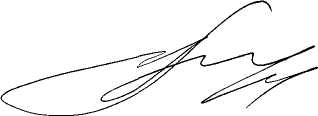  муниципального  округа                                                                                     А.В.Пашуков Приложение 1к постановлению Администрации Весьегонского муниципального округа                             от   26.05.2020г. № 221Порядок
создания и содержания в целях гражданской обороны запасов материально-технических, продовольственных, медицинских и иных средств1. Настоящий Порядок разработан в соответствии с Федеральными законами от 12.02.1998 № 28-ФЗ «О гражданской обороне»,  от 06.10.2003 № 131-ФЗ «Об общих принципах организации местного самоуправления в Российской Федерации», постановлением Правительства Российской Федерации от 27.04.2000 № 379 «О накоплении, хранении и использовании в целях гражданской обороны запасов материально-технических, продовольственных, медицинских и иных средств», Рекомендациями по определению номенклатуры и объемов, создаваемых в целях гражданской обороны, запасов материально-технических, продовольственных, медицинских и иных средств, накапливаемых федеральными органами исполнительной власти, органами исполнительной власти субъектов Российской Федерации, органами местного самоуправления и организациями и определяет порядок накопления, хранения и использования в целях гражданской обороны запасов материально-технических, продовольственных, медицинских и иных средств (далее - Запасы). 2. Запасы создаются заблаговременно в мирное время и хранятся в условиях, отвечающих установленным требованиям по обеспечению их сохранности.3. Запасы предназначены для первоочередного жизнеобеспечения населения, пострадавшего при военных конфликтах или вследствие этих конфликтов, а также при чрезвычайных ситуациях природного и техногенного характера, обеспечения спасательных служб, Весьегонского муниципального округа, аварийно-спасательных формирований (нештатных аварийно-спасательных формирований) и нештатных формирований по обеспечению выполнения мероприятий по гражданской обороне при проведении аварийно-спасательных и других неотложных работ в случае возникновения опасностей при военных конфликтах или вследствие этих конфликтов, а также при чрезвычайных ситуациях природного и техногенного характера.  4. Система Запасов в целях гражданской обороны на территории Весьегонского муниципального округа включает в себя:
- запасы Администрации Весьегонского муниципального округа;
- запасы предприятий, учреждений и организаций (далее - объектовые запасы).5.Запасы создаются заблаговременно в мирное время в резервах (запасах) материальных ресурсов органов местного самоуправления и организациях, исходя из их потребностей. Администрация Весьегонского муниципального округа и организации определяют номенклатуру и объемы создаваемых запасов исходя из их потребности, создают и содержат их, а также осуществляют контроль за их использованием.  6. Номенклатура и объемы Запасов утверждаются постановлением Администрации Весьегонского муниципального округа и создаются исходя из возможного характера опасностей, возникающих при ведении военных действий или вследствие этих действий, предполагаемого объема работ по ликвидации их последствий, природных, экономических и иных особенностей округа, условий размещения организаций, а также норм минимально необходимой достаточности Запасов в военное время, максимально возможного использования имеющихся сил и средств.7. Объем финансовых средств, необходимых для приобретения Запасов, определяется с учетом возможного изменения рыночных цен на материальные ресурсы, а также расходов, связанных с формированием, размещением, хранением и восполнением Запаса. 8. Функции по созданию, размещению, хранению и восполнению Запасов возлагаются на отдел по делам МП, ГО и ЧС  Администрация Весьегонского муниципального округа.9.  Отдел по делам МП, ГО и ЧС  Администрация Весьегонского муниципального округа (Ермаков О.В.):разрабатывает предложения по номенклатуре и объемам материальных ресурсов в Запасах; представляет на очередной год бюджетные заявки для закупки материальных ресурсов в Запасы; организует доставку материальных ресурсов Запасов в районы проведения АСДНР; 
ведёт учет и отчетность по операциям с материальными ресурсами Запасов;
осуществляют контроль за поддержанием Запасов в постоянной готовности к использованию; 
осуществляет контроль за наличием, качественным состоянием, соблюдением условий хранения и выполнением мероприятий по содержанию материальных ресурсов, находящихся на хранении в Запасах; 
подготавливает предложения в проекты правовых актов по вопросам закладки, хранения, учета, обслуживания, освежения, замены и списания материальных ресурсов Запасов. 9.1 Отдел по экономике и защите прав потребителей Администрации Весьегонского муниципального округа в установленном порядке осуществляет отбор поставщиков материальных ресурсов в Запасы; 9.2. Администрация Весьегонского муниципального округа заключает в объеме выделенных ассигнований договоры (контракты) на поставку материальных ресурсов в Запасы, а также на ответственное хранение и содержание Запасов; 10. В случае возникновения ЧС осуществление закупок товаров, работ, услуг для предупреждения и (или) ликвидации ЧС осуществляется в  соответствии с Федеральным законом от 05.04.2013 № 44-ФЗ «О контрактной системе в сфере закупок товаров, работ, услуг, для обеспечения государственных и муниципальных нужд». 11. Общее руководство по созданию, хранению, использованию Запасов возлагается на отдел по делам МП, ГО и ЧС Администрация Весьегонского муниципального округа.12. Информация о накопленных Запасах представляется:
а) организациями - в Администрацию Весьегонского муниципального округа через отдел по делам МП, ГО и ЧС  Администрацию Весьегонского муниципального округа;б) Администрацией Весьегонского муниципального округа через отдел по делам МП, ГО и ЧС - в Управление по обеспечению деятельности гражданской обороны и пожарной безопасности Тверской области и в ГУ МЧС России по Тверской области.13. Расходование материальных ресурсов из Запасов осуществляется по решению руководителя гражданской обороны - Главы Весьегонского муниципального округа или лица, его замещающего, на основании письменного согласия Главы Весьегонского муниципального округа.14. Запасы, Весьегонского муниципального округа,  созданные в целях гражданской обороны, могут использоваться для ликвидации последствий чрезвычайных ситуаций природного и техногенного характера по решению главы Весьегонского муниципального округа .15. Финансирование накопления, хранения и использования Запасов осуществляется в порядке, установленном действующим законодательством.



Приложение 2к постановлению Администрации Весьегонского муниципального округа                             от   26.05.2020г. № 221Номенклатура и объемы
запасов материально-технических, продовольственных, медицинских и иных средств в Весьегонском муниципальном округе, создаваемых в целях гражданской обороныАДМИНИСТРАЦИЯ  ВЕСЬЕГОНСКОГО  МУНИЦИПАЛЬНОГО ОКРУГАТВЕРСКОЙ  ОБЛАСТИ№ п/пНаименование материальных средствЕдиница измеренияНорма на 1 чел.Общее количество123451.Продовольствие (из расчета снабжения на 3-е суток 300 чел. пострадавших1.Продовольствие (из расчета снабжения на 3-е суток 300 чел. пострадавших1.Продовольствие (из расчета снабжения на 3-е суток 300 чел. пострадавших1.Продовольствие (из расчета снабжения на 3-е суток 300 чел. пострадавших1.Продовольствие (из расчета снабжения на 3-е суток 300 чел. пострадавших1.Хлеб из смеси муки ржаной обдирной и пшеничной муки 1 сортакг0,2502252.Хлеб белый из пшеничной муки 1сортакг0,2502253.Мука пшеничная 2 сортакг0,020184.Крупа разнаякг0,060545.Макаронные изделиякг0,020186.Молоко и молокопродуктыкг0,2001807.Мясо и мясопродуктыкг0,060548.Рыба и рыбопродуктыкг0,030279.Жирыкг0,0302710.Сахаркг0,0403611.Картофелькг0,30027012.Овощикг0,12010813.Солькг0,0201814.Чайкг0,0010,92. Продовольствие (из расчета снабжения на 3-е суток 100 чел. спасателей, ведущих АСДНР)2. Продовольствие (из расчета снабжения на 3-е суток 100 чел. спасателей, ведущих АСДНР)2. Продовольствие (из расчета снабжения на 3-е суток 100 чел. спасателей, ведущих АСДНР)2. Продовольствие (из расчета снабжения на 3-е суток 100 чел. спасателей, ведущих АСДНР)2. Продовольствие (из расчета снабжения на 3-е суток 100 чел. спасателей, ведущих АСДНР)1.Хлеб из смеси муки ржаной обдирной и пшеничной муки 1 сортакг0,6001802.Хлеб белый из пшеничной муки 1 сорта кг0,4001203.Мука пшеничная 2 сортакг0,03094.Крупа разнаякг0,100305.Макаронные изделиякг0,02066.Молоко и молокопродуктыкг0,5001507.Мясо и мясопродуктыкг0,100308.Рыба и рыбопродуктыкг0,060189.Жирыкг0,0501510.Сахаркг0,0702111.Картофелькг0,50015012.Овощикг0,1805413.Солькг0,030914.Чайкг0,0020,61123453. Продовольствие (из расчёта снабжения на 3 суток 100 чел. участников ликвидации)3. Продовольствие (из расчёта снабжения на 3 суток 100 чел. участников ликвидации)3. Продовольствие (из расчёта снабжения на 3 суток 100 чел. участников ликвидации)3. Продовольствие (из расчёта снабжения на 3 суток 100 чел. участников ликвидации)3. Продовольствие (из расчёта снабжения на 3 суток 100 чел. участников ликвидации)3. Продовольствие (из расчёта снабжения на 3 суток 100 чел. участников ликвидации)1.Хлеб из смеси муки ржаной обдирной и пшеничной муки 1 сортаХлеб из смеси муки ржаной обдирной и пшеничной муки 1 сортакг0,4001202.Хлеб белый из пшеничной муки 1 сортаХлеб белый из пшеничной муки 1 сортакг0,4001203.Мука пшеничная 2 сортаМука пшеничная 2 сортакг0,0247,24.Крупа разнаяКрупа разнаякг0,080245.Макаронные изделияМакаронные изделиякг0,03096.Молоко и молокопродуктыМолоко и молокопродуктыкг0,300907.Мясо и мясопродуктыМясо и мясопродуктыкг0,080248.Рыба и рыбопродуктыРыба и рыбопродуктыкг0,040129.ЖирыЖирыкг0,0401210.СахарСахаркг0,0601811.КартофельКартофелькг0,40012012.ОвощиОвощикг0,1504513.СольСолькг0,0257,514.ЧайЧайкг0,00150,454. Вещевое имущество для пострадавшего населения (на 300 чел. пострадавших: 150 мужчин и 150 женщин)4. Вещевое имущество для пострадавшего населения (на 300 чел. пострадавших: 150 мужчин и 150 женщин)4. Вещевое имущество для пострадавшего населения (на 300 чел. пострадавших: 150 мужчин и 150 женщин)4. Вещевое имущество для пострадавшего населения (на 300 чел. пострадавших: 150 мужчин и 150 женщин)4. Вещевое имущество для пострадавшего населения (на 300 чел. пострадавших: 150 мужчин и 150 женщин)4. Вещевое имущество для пострадавшего населения (на 300 чел. пострадавших: 150 мужчин и 150 женщин)Время года - лето (для мужчин)Время года - лето (для мужчин)Время года - лето (для мужчин)Время года - лето (для мужчин)Время года - лето (для мужчин)Время года - лето (для мужчин)1.БрюкиБрюкишт11502.СорочкиСорочкишт11503.Носки, параНоски, парапара11504.Белье нательное (майки, трусы)Белье нательное (майки, трусы)кт11505.Обувь летняяОбувь летняяпара1150Время года - лето (для женщин)Время года - лето (для женщин)Время года - лето (для женщин)Время года - лето (для женщин)Время года - лето (для женщин)Время года - лето (для женщин)6.Платье летнееПлатье летнеешт11507.ЧулкиЧулкипар11508.Белье нательное (комплект из 2-х 
предметов)Белье нательное (комплект из 2-х 
предметов)кт11509.Обувь летняя.Обувь летняя.пар1150Время года - зима (для мужчин)Время года - зима (для мужчин)Время года - зима (для мужчин)Время года - зима (для мужчин)Время года - зима (для мужчин)Время года - зима (для мужчин)10.Пальто, курткаПальто, курткашт115011.КостюмКостюмшт115012.СорочкаСорочкашт115013.Белье нательное (комплект из 2-х
предметов)Белье нательное (комплект из 2-х
предметов)кт11501234514.Носкипар115015.Шапкашт115016.Обувьпар115017.Перчатки, варежкипар1150Время года - зима (для женщин)Время года - зима (для женщин)Время года - зима (для женщин)Время года - зима (для женщин)Время года - зима (для женщин)18.Пальто, курткашт115019.Платье, костюмшт115020.Белье нательное (комплект из 2-х предметов)кт115021.Чулкипара115022.Платок головнойшт115023.Шапка вязанаяшт115024.Обувьпар115025.Перчатки, варежкипар1150Время года - весна, осень (для мужчин)Время года - весна, осень (для мужчин)Время года - весна, осень (для мужчин)Время года - весна, осень (для мужчин)Время года - весна, осень (для мужчин)26.Плащ, курткашт115027.Костюмшт115028.Сорочкашт115029.Белье нательное (комплект из 2-х
предметов)кт115030.Носки, парапар115031.Головной убор (кепи, береты)шт115032.Обувь, парапар1150Время года - весна, осень (для женщин)Время года - весна, осень (для женщин)Время года - весна, осень (для женщин)Время года - весна, осень (для женщин)Время года - весна, осень (для женщин)33.Плащ, курткашт115034.Платье, костюмшт115035.Белье нательное (комплект из 2-х 
предметов)кт115036.Чулкипар115037.Платок головнойшт115038.Обувьпар11505. Товары первой необходимости (на 500 чел.: 300 чел.пострадавших, 100 чел.спасателей, 100 чел. участников ликвидации)5. Товары первой необходимости (на 500 чел.: 300 чел.пострадавших, 100 чел.спасателей, 100 чел. участников ликвидации)5. Товары первой необходимости (на 500 чел.: 300 чел.пострадавших, 100 чел.спасателей, 100 чел. участников ликвидации)5. Товары первой необходимости (на 500 чел.: 300 чел.пострадавших, 100 чел.спасателей, 100 чел. участников ликвидации)5. Товары первой необходимости (на 500 чел.: 300 чел.пострадавших, 100 чел.спасателей, 100 чел. участников ликвидации)1.Миска глубокая металлическаяшт15002.Ложкашт15003.Кружкашт1500123454.Термоса 36 лшт1/25 чел205.Чайник металлическийшт1/10 чел506.Мылокг0,02107.Моющие средствакг0,05258.Постельные принадлежностикт13006. Медицинское имущество и медикаменты (на 300 чел. пострадавших)6. Медицинское имущество и медикаменты (на 300 чел. пострадавших)6. Медицинское имущество и медикаменты (на 300 чел. пострадавших)6. Медицинское имущество и медикаменты (на 300 чел. пострадавших)6. Медицинское имущество и медикаменты (на 300 чел. пострадавших)1.Медицинское имущество и медикаментымлн.руб.3000 руб0,97. Материально-техническое снабжение7. Материально-техническое снабжение7. Материально-техническое снабжение7. Материально-техническое снабжение7. Материально-техническое снабжение1.Бензин АИ-76тонн-902.Бензин АИ-92тонн-143.Дизельное топливотонн-1608. Номенклатура запасов средств защиты населения в районах затопления8. Номенклатура запасов средств защиты населения в районах затопления8. Номенклатура запасов средств защиты населения в районах затопления8. Номенклатура запасов средств защиты населения в районах затопления8. Номенклатура запасов средств защиты населения в районах затопления1.Лодка жёсткокорпусная типа 
«Казанка -5М»
шт.
-
12.Надувная лодкашт-33.Мотор лодочный подвеснойшт-44.Легкое водолазное снаряжениек-т2 (на водолаза)125.Помпа (насос) для откачки водышт-106.Сумка санитарнаяк-т-47.Носилки санитарныешт-48.Спасательный жилетшт1 (на спасателя)209.Спасательный кругшт-110.Спасательная верёвкам-40011.Комплект для защиты от 
воздействия поражающих факторов 
ядерного оружия (радиации, ЭМИ и
т.д.), БТХВ, АХОВ,
электромагнитного излучения и
вредных факторов пожара.кт2 (на л/с отряда, кроме водолазов)4612.Противогаз гражданский фильтрующийшт12913.Респиратор универсальныешт-1014.Защитный комплекткт1 (на л/с отряда, кроме водолазов)2315.Укладка для оказания первой помощи со средствами перевязочными гемостатическими стерильными на основе цеолита, гидрогелевыми противоожоговыми стерильными на основе аллилоксиэтанола и др.кт-116.Бензорезшт-417.Бензогенераторшт-5